Логопедическое занятие 15.05.20.Группа  9,10 ( ОВЗ 3,4-7 классы) Время 16.00Тема : " Письмо - приглашение"Выполни задание по карточке.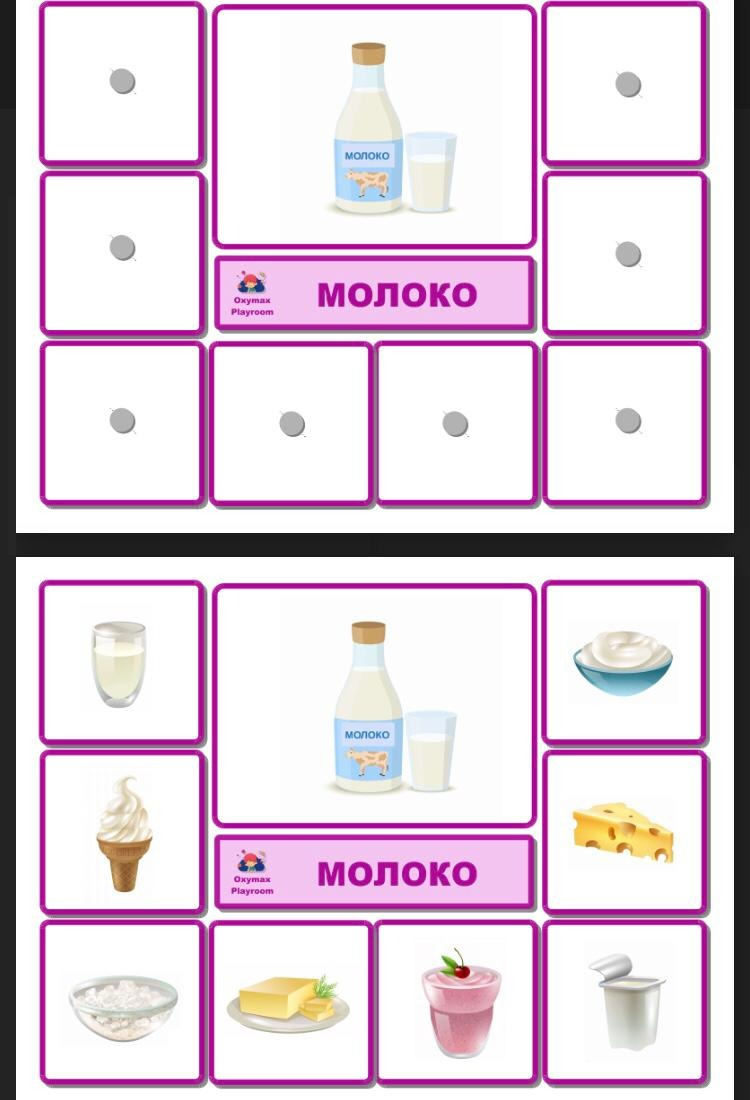 